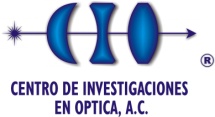 Seminario de Investigación
Energías renovables  
C.3.14 Enero de 2014
comunicacion@cio.mxEste viernes 31 de enero el Dr. Víctor Hugo Rangel Hernández del Centro Mexicano de Energías Renovables, S.C., impartió un seminario en las instalaciones del CIO,  sobre  lo que es el CEMERSC, las líneas de desarrollo en la cuales se está trabajando y servicios, infraestructura con la cuenta, así como vinculación y casos concretados de proyectos y servicios, habló enfáticamente del uso de las energías renovables en Guanajuato, promoviendo  su uso y consideración en los nuevos espacios industriales y empresariales.El centro cuenta con la eficiencia energética de punta: la integración de tecnologías renovables y de almacenamiento principalmente, con el que afirman “se ahorra un 10% de energía que con el método convencional”El CEMER y el CIO ya comenzaron trabajos interinstitucionales ahora que el centro cuenta con el laboratorio propicio para  abarcar el sector energético y fotovoltaico buscando estandarizar los costos en cuanto a la energía, haciéndola sustentable, renovable y propicia para la mejora y desarrollo del país.El Dr. Rangel mencionó que en cuanto a la reforma energética que va enfocada a la industria petrolera, la energía renovable no tiene la relevancia suficiente. Guanajuato no tiene tal política y como centro planean crear una estrategia de energía sustentable-renovable en los próximos meses.